3rd April 2017Our Ref: HP6281Dear Parents/GuardiansFOOTBALL CLUB FOR YEAR 5 BOYS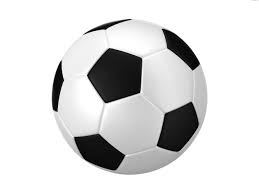 We will be starting a Football Club for Year 5 boys.  The club will run every Tuesday evening after school from 3.15 pm – 4.30 pm commencing on Tuesday 9th May and finishing on Tuesday 18th July; Mr Albrighton will be running the club.There will be a charge of £1.00 per person per session which should be paid directly to Mr Albrighton on the day of the club; alternatively you may wish to pay in full which will be £11.00 for 11 sessions.  If your child is entitled to free school meals or has had free school meals within the last six years then there will be NO CHARGE for this Club.As there are only a limited number of places available these will be issued on a first come first serve basis.  You will be informed if your child is allocated a place.Footballs and other training equipment will be provided, however, children will not be allowed to participate without their PE kit and trainers.If you would like your child to attend then please return the slip below by Friday 7th April to register your child’s interest.Yours sincerely
Mrs R SandhuHead of SchoolTO:  School OfficeMy child: _______________________ in class: ________ would be interested in joining Football Club to be held in school on a Tuesday evening from 3.15 pm – 4.30 pm commencing on Tuesday 9th May and finishing on Tuesday 18th July 2017.  I understand that you will inform me if my child is allocated a place.I will collect my child from school at 4.30 pm prompt.	                       YES		NO      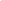 I give permission for my child to make their own way home after the club:	YES		NO		            Signed: __________________________ (Parent/Guardian)   Date: _______